Nomor :  09/488/Peng-Und/V/2018Perihal :  Pengumuman dan Undangan  Diberitahukan kepada seluruh mahasiswa Program MM-UMB, bahwa sesuai jadwal di bawah ini akan dilaksanakan Seminar Hasil Tesis, maka  mahasiswa yang bersangkutan mengundang para mahasiswa untuk hadir sebagai peserta.Demikian pengumuman dan undangan ini, untuk diperhatikan dan diindahkan sebagaimana mestinya. Terima kasih.	Dikeluarkan di	:  Jakarta	Padatanggal	:  08 Juni 2018Ketua Program Studi Magister ManajemenTtd	
Dr. Aty Herawati, M.Si., CFRM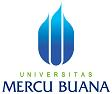 PENGUMUMAN JADWAL SEMINAR HASIL TESISPROGRAM STUDI MAGISTER MANAJEMENPROGRAM PASCASARJANAQNO.HARI, TGL.JAMN.I.M.N A M ADOSEN PEMBIMBINGDOSEN PENELAAHKON-SEN-TRASITEMPAT/ RUANG01jumat, 08 Juni 2018 Pkl 08.0055116110005Ahmad FaqihP1: Dr. Tjiptogoro Dinarjo Soehari, MMP2. Prof. Dr. M. Havidz Aima.MSDMKampus B Menteng M.40202jumat, 08 Juni 2018 Pkl 09.0055116110147Minati HandayaniP1: Prof. Dr. M. Havidz Aima.P2. Dr. Tjiptogoro Dinarjo Soehari, MMMSDMKampus B Menteng M.40203jumat, 08 Juni 2018 Pkl 10.0055116110157Arthra MarethaP1: Prof. Dr. M. Havidz Aima.P2. Dr. Tjiptogoro Dinarjo Soehari, MMMSDMKampus B Menteng M.40204jumat, 08 Juni 2018 Pkl 11.0055116110159Iyan RusyanaP1: Prof. Dr. M. Havidz Aima.P2. Dr. Tjiptogoro Dinarjo Soehari, MMMSDMKampus B Menteng M.40205jumat, 08 Juni 2018 Pkl 11.0055116110154Yogi AripurnaP1: Prof. Dr. M. Havidz Aima.P2. Dr. Tjiptogoro Dinarjo Soehari, MMMSDMKampus B Menteng M.402